Documentação para lavratura de PROCURAÇÃO PÚBLICA sendo outorgante PESSOA JURÍDICA:( quarta-feira, 21 de fevereiro de 2018. )          (___) Contrato Social e/ou última alteração contratual;(___) Certidão Simplificada da JUNTA COMERCIAL, atualizada de 30(trinta) dias; (emitida no site da Junta Comercial: www.juceg.go.gov.br, certidões).(___) Espelho do CNPJ (emitido via internet no site da Receita Federal);(___) Documentos pessoais do(s) sócios: CI.RG, CPF e Certidão de Nascimento/casamento;Observações: Toda documentação deve ser apresentada no original.______________________________________________________________________________________________________________________________Documentação para lavratura de PROCURAÇÃO PÚBLICA sendo outorgante PESSOA JURÍDICA:( quarta-feira, 21 de fevereiro de 2018. )          (___) Contrato Social e/ou última alteração contratual;(___) Certidão Simplificada da JUNTA COMERCIAL, atualizada de 30(trinta) dias; (emitida no site da Junta Comercial: www.juceg.go.gov.br, certidões).(___) Espelho do CNPJ (emitido via internet no site da Receita Federal);(___) Documentos pessoais do(s) sócios: CI.RG, CPF e Certidão de Nascimento/casamento;Observações: Toda documentação deve ser apresentada no original._____________________________________________________________________________________________________________________________________________________________________________________________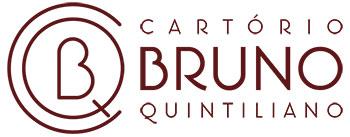 REGISTRO CIVIL E NOTASEstado de GoiásMunicípio e Comarca deAPARECIDA DE GOIÂNIADistrito Judiciário de NOVA BRASÍLIAFone: (62) 3230-2626REGISTRO CIVIL E NOTASEstado de GoiásMunicípio e Comarca deAPARECIDA DE GOIÂNIADistrito Judiciário de NOVA BRASÍLIAFone: (62) 3230-2626